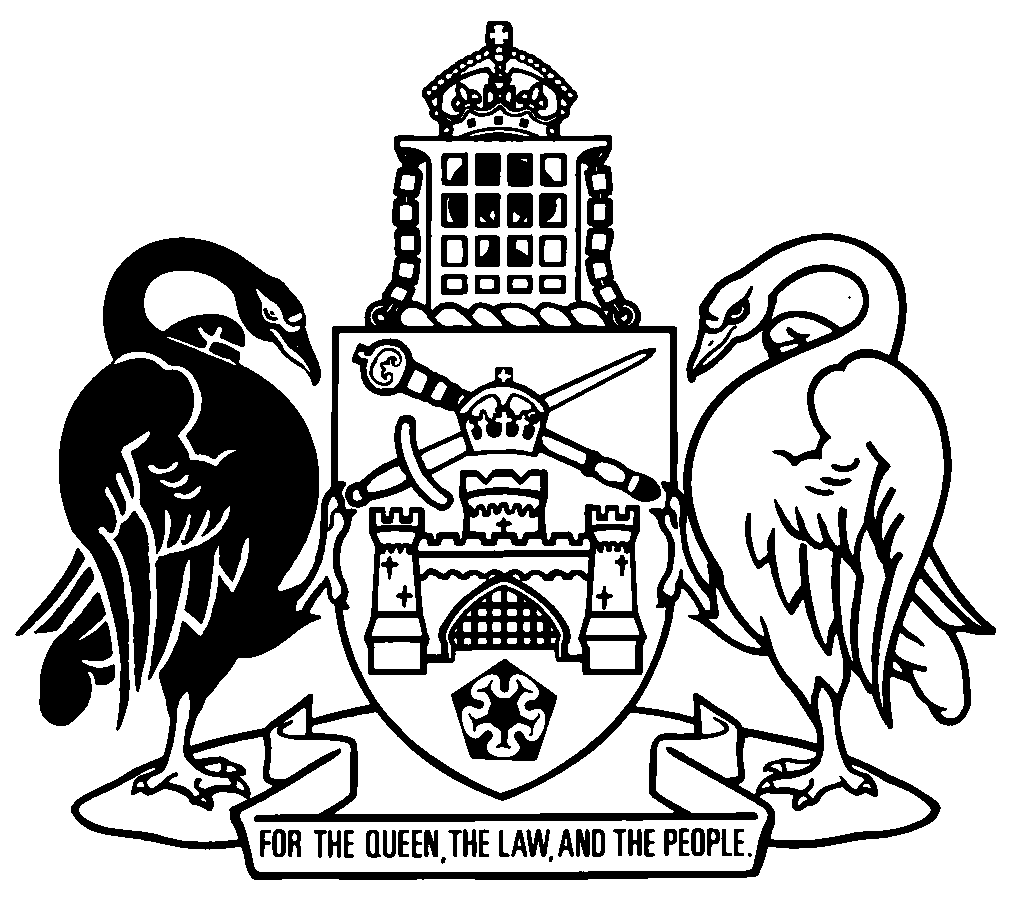 Australian Capital TerritoryHousing Assistance Act 2007    A2007-8Republication No 13Effective:  3 October 2019 – 27 March 2023Republication date: 3 October 2019Last amendment made by A2019-29About this republicationThe republished lawThis is a republication of the Housing Assistance Act 2007 (including any amendment made under the Legislation Act 2001, part 11.3 (Editorial changes)) as in force on 3 October 2019.  It also includes any commencement, amendment, repeal or expiry affecting this republished law to 3 October 2019.  The legislation history and amendment history of the republished law are set out in endnotes 3 and 4. Kinds of republicationsThe Parliamentary Counsel’s Office prepares 2 kinds of republications of ACT laws (see the ACT legislation register at www.legislation.act.gov.au):authorised republications to which the Legislation Act 2001 appliesunauthorised republications.The status of this republication appears on the bottom of each page.Editorial changesThe Legislation Act 2001, part 11.3 authorises the Parliamentary Counsel to make editorial amendments and other changes of a formal nature when preparing a law for republication.  Editorial changes do not change the effect of the law, but have effect as if they had been made by an Act commencing on the republication date (see Legislation Act 2001, s 115 and s 117).  The changes are made if the Parliamentary Counsel considers they are desirable to bring the law into line, or more closely into line, with current legislative drafting practice.  This republication includes amendments made under part 11.3 (see endnote 1).Uncommenced provisions and amendmentsIf a provision of the republished law has not commenced, the symbol  U  appears immediately before the provision heading.  Any uncommenced amendments that affect this republished law are accessible on the ACT legislation register (www.legislation.act.gov.au). For more information, see the home page for this law on the register.ModificationsIf a provision of the republished law is affected by a current modification, the symbol  M  appears immediately before the provision heading.  The text of the modifying provision appears in the endnotes.  For the legal status of modifications, see the Legislation Act 2001, section 95.PenaltiesAt the republication date, the value of a penalty unit for an offence against this law is $160 for an individual and $810 for a corporation (see Legislation Act 2001, s 133).Australian Capital TerritoryHousing Assistance Act 2007Contents	PagePart 1	Preliminary	2	1	Name of Act	2	3	Dictionary	2	4	Notes	2Part 2	Objects and important concepts	3	6	Objects of Act	3	7	What is housing assistance?	4	8	When is someone eligible for housing assistance?	4Part 3	Housing Commissioner	5	9	Housing commissioner—establishment	5	10	Housing commissioner—powers generally	5	11	Housing commissioner—functions	5	12	Housing commissioner—no power for contracts of employment	6	13	Limits on housing commissioner—joint ventures	6	14	Notice of joint ventures	7	15	Limit on housing commissioner—large contracts	7	16	Housing commissioner—Ministerial directions	8	17	Housing commissioner—delegation	8Part 4	Housing assistance programs	9	18	What is a housing assistance program?	9	19	Approved housing assistance programs	9	20	Approved housing assistance programs—determinations	10	21	Approved housing assistance programs—operational guidelines	10	22	Approved housing assistance programs—market rent	11	23	Approved housing assistance programs—rent review	11	24	Housing assistance applicants—requirement for further information	11	25	Housing assistance recipients—requirement for information	12Part 4A	Affordable and community housing programs	14	25A	Definitions—pt 4A	14	25B	Housing commissioner etc may give assistance to registered community housing provider	14	25C	Affordable and community housing programs—housing commissioner to report to Minister	15Part 4B	Official visitors	16	25V	Meaning of official visitor etc	16	25W	Official visitors must give notice of visit	17Part 5	Protection of information	18	28	Meaning of protected information—pt 5	18Part 6	Commonwealth-Territory funding agreements	20	30	What is a Commonwealth-Territory funding agreement?	20	31	Notification of Commonwealth-Territory funding agreements	20Part 6A	Notification and review of decisions	21	31A	Meaning of reviewable decision—pt 6A	21	31B	Reviewable decision notices	21	31C	Applications for review	21Part 7	Miscellaneous	22	32	Placing unleased land under housing commissioner’s control	22	33	Unleased land placed under housing commissioner’s control—powers	22	34	Unneeded land may be returned	23	35	Information to Minister	24	36	Financial arrangements	24	37	Protection of officials from liability	24	38	Determination of fees	25	39	Approved forms	25	40	Regulation-making power	25Schedule 1	Reviewable decisions	26Dictionary		27Endnotes		29	1	About the endnotes	29	2	Abbreviation key	29	3	Legislation history	30	4	Amendment history	33	5	Earlier republications	39Australian Capital TerritoryHousing Assistance Act 2007An Act to provide for housing assistance, and for other purposesPart 1	Preliminary1	Name of ActThis Act is the Housing Assistance Act 2007.3	DictionaryThe dictionary at the end of this Act is part of this Act.Note 1	The dictionary at the end of this Act defines certain terms used in this Act, and includes references (signpost definitions) to other terms defined elsewhere in this Act.	For example, the signpost definition ‘housing assistance—see section 7.’ means that the term ‘housing assistance’ is defined in that section.Note 2	A definition in the dictionary (including a signpost definition) applies to the entire Act unless the definition, or another provision of the Act, provides otherwise or the contrary intention otherwise appears (see Legislation Act, s 155 and s 156 (1)).4	NotesA note included in this Act is explanatory and is not part of this Act.Note	See the Legislation Act, s 127 (1), (4) and (5) for the legal status of notes.Part 2	Objects and important concepts6	Objects of Act	(1)	The main objects of this Act are—	(a)	to maximise the opportunities for everyone in the ACT to have access to housing that is affordable, secure and appropriate to their needs; and	(b)	to facilitate the provision of housing assistance for those most in need; and	(c)	to maximise value for money in the provision of housing assistance; and	(d)	to promote a choice of forms of housing assistance, and providers of housing assistance, for entities eligible for housing assistance; andNote	Entity includes a person—see the Legislation Act, dict, pt 1.	(e)	to facilitate the provision of rental housing that—	(i)	has adequate amenity, is of an adequate size and is appropriately located for employment opportunities and necessary services and facilities; and	(ii)	is coordinated with any support services (provided under other laws) required by consumers of housing assistance to live in the community; and	(f)	to facilitate the provision of an adequate supply of affordable home finance for people on low and moderate incomes; and	(g)	to promote the development of flexible and innovative financial arrangements to facilitate access to home ownership for people on low and moderate incomes; and	(h)	to promote the growth of a community housing sector as a viable alternative to public and private rental housing and home ownership; and 	(i)	to promote the establishment of appropriate mechanisms and forums to allow input into housing policy by consumers, and potential consumers, of housing assistance and by representative non-government agencies involved in housing policy and provision.	(2)	A person administering this Act must have regard to the objects of the Act to the maximum extent practicable considering the resources available to the person.7	What is housing assistance?In this Act:housing assistance means services, programs, assets, rebates and amounts, provided under an approved housing assistance program to help entities who are eligible for assistance under the program to meet their emergency, short-term, medium-term and long-term housing needs.Note	Approved housing assistance program—see s 19.8	When is someone eligible for housing assistance?For this Act, an entity is eligible for housing assistance if the entity meets the eligibility criteria under an approved housing assistance program.Note	Entity includes a person—see the Legislation Act, dict, pt 1.Part 3	Housing Commissioner9	Housing commissioner—establishment	(1)	There is a Commissioner for Social Housing (the housing commissioner).	(2)	The housing commissioner is a corporation and must have a seal.	(3)	The director-general is the housing commissioner.10	Housing commissioner—powers generally	(1)	The housing commissioner has all the powers of a person, unless expressly excluded by this Act.Examples of powers1	to enter into a contract2	to own and dispose of property3	to sue and be sued4	to act as a trusteeNote 1	Person includes an individual and a corporation (see Legislation Act, dict, pt 1).Note 2	See s 12 to s 15 for limits on the housing commissioner’s powers.	(2)	Without limiting subsection (1), the housing commissioner may enter into arrangements with entities to provide housing assistance.Note	Entity includes a person—see the Legislation Act, dict, pt 1.11	Housing commissioner—functions	(1)	The housing commissioner has the following functions:	(a)	administering, on behalf of the Territory, programs and funding arrangements for delivering housing assistance in the ACT by way of—	(i)	public rental housing; and	(ii)	home ownership; and	(iii)	financial assistance to home owners and tenants; and	(iv)	community housing; and	(v)	affordable housing;	(b)	administering, on behalf of the Territory, any services relating to housing assistance that the Minister approves under subsection (2).Note	A provision of a law that gives an entity (including a person) a function also gives the entity powers necessary and convenient to exercise the function (see Legislation Act, s 196 and dict, pt 1, def entity).	(2)	The Minister may approve stated services relating to housing assistance.	(3)	An approval is a notifiable instrument.Note	A notifiable instrument must be notified under the Legislation Act.12	Housing commissioner—no power for contracts of employmentThe housing commissioner does not have the power to employ staff on a contract of employment.13	Limits on housing commissioner—joint ventures	(1)	The housing commissioner must not—	(a)	enter into negotiations for a joint venture without the Minister’s prior written approval; or	(b)	enter into an agreement for a joint venture without the Executive’s prior written approval.	(2)	An approval under subsection (1)—	(a)	may apply generally or may relate to a particular proposed joint venture; and	(b)	may be given subject to the conditions or restrictions stated in the approval.14	Notice of joint ventures	(1)	This section applies if the housing commissioner enters into an agreement for a joint venture.	(2)	The housing commissioner must, not later than 14 days after the day the commissioner enters into the agreement, give the Minister a written statement (the commissioner’s statement) setting out the details of, and the reasons for entering into, the agreement.	(3)	The Minister must present a copy of the commissioner’s statement to the Legislative Assembly not later than 6 sitting days after the day the Minister is given the statement.	(4)	However, the copy of the commissioner’s statement presented to the Legislative Assembly need not include any material that is commercially sensitive.	(5)	If commercially sensitive information is not included in the presented copy of the commissioner’s statement, the Minister must, when presenting the statement to the Legislative Assembly, also present a further statement setting out the general nature of the commercially sensitive information and the reason for it not being included in the presented statement.15	Limit on housing commissioner—large contractsThe housing commissioner must not, without the Minister’s prior written approval, enter into a contract which involves the payment or receipt of a total amount larger than $5 million.16	Housing commissioner—Ministerial directions	(1)	The Minister may give a direction to the housing commissioner about the exercise of the commissioner’s functions.	(2)	The housing commissioner must exercise the commissioner’s functions in accordance with any direction given by the Minister.	(3)	A direction is a notifiable instrument.Note	A notifiable instrument must be notified under the Legislation Act.17	Housing commissioner—delegationThe housing commissioner may delegate the commissioner’s functions under this Act or another territory law to a public servant.Note	For the making of delegations and the exercise of delegated functions, see the Legislation Act, pt 19.4.Part 4	Housing assistance programs18	What is a housing assistance program?In this Act:housing assistance program means a program for providing housing assistance that includes the following:	(a)	the kind of assistance that may be provided under the program;	(b)	the eligibility criteria for assistance under the program;	(c)	how decisions of the housing commissioner under the program may be reviewed.Note 1	Housing assistance—see s 7.Note 2	Power given under an Act to make a statutory instrument (including a program) includes power to amend or repeal the instrument (see Legislation Act, s 46 (1)).19	Approved housing assistance programs	(1)	The Minister may approve a housing assistance program.	(2)	An approved housing assistance program is a disallowable instrument.Note 1	Power given under an Act to make a statutory instrument (including a program) includes power to amend or repeal the instrument (see Legislation Act, s 46 (1)).Note 2	A disallowable instrument must be notified, and presented to the Legislative Assembly, under the Legislation Act.20	Approved housing assistance programs—determinations	(1)	An approved housing assistance program may provide for the housing commissioner to make determinations for the program.	(2)	A determination under subsection (1), and each amendment (if any) of a determination, is a notifiable instrument.Note	A notifiable instrument must be notified under the Legislation Act.21	Approved housing assistance programs—operational guidelines	(1)	The housing commissioner may issue guidelines (housing operation guidelines) outlining procedures for the management or operation of approved housing assistance programs.	(2)	Housing operation guidelines—	(a)	may deal with matters also dealt with elsewhere under this Act; but	(b)	must not be inconsistent with this Act (including approved housing assistance programs).Note	A reference to an Act includes a reference to the statutory instruments made or in force under the Act, including any approved housing assistance program or regulation (see Legislation Act, s 104).	(3)	A housing operation guideline, and each amendment (if any) of a guideline, is a notifiable instrument.Note	A notifiable instrument must be notified under the Legislation Act.22	Approved housing assistance programs—market rent	(1)	If housing is being rented to an entity under an approved housing assistance program, the entity must be charged market rent for the housing.	(2)	However, an approved housing assistance program may provide for a rebate of rent in accordance with the program.	(3)	In this section:market rent, for housing, means the rent that would be charged by the lessor for the housing if the housing were rented by a willing lessor to a willing tenant—	(a)	dealing with each other at arm’s length; and	(b)	each of whom had acted knowledgeably, sensibly and without compulsion.23	Approved housing assistance programs—rent reviewThe housing commissioner must review the rent charged for housing rented under an approved housing assistance program at least once each year.24	Housing assistance applicants—requirement for further information	(1)	This section applies if an entity applies for housing assistance.	(2)	The housing commissioner may require the entity to give the commissioner further stated information that the commissioner reasonably needs to decide the application.Note	Information includes a document—see the dictionary.	(3)	The housing commissioner may, by written notice to the entity, refuse the application if—	(a)	the requirement is made in writing; and	(b)	the requirement states a reasonable time (of at least 7 days after the day the requirement is given to the entity) for providing the information; and	(c)	the entity does not provide the information in accordance with the requirement.25	Housing assistance recipients—requirement for information	(1)	This section applies if an entity is receiving housing assistance.	(2)	The housing commissioner may, at any time, require the entity to give the commissioner stated information that the commissioner reasonably needs—	(a)	to review the housing assistance being provided to the entity; or	(b)	to provide housing assistance to the entity; or	(c)	for the good management of an approved housing assistance program or of assets held by the commissioner; or	(d)	to otherwise exercise the commissioner’s functions under this Act.Note	Information includes a document—see the dictionary.	(3)	The housing commissioner may suspend or cancel all or part of the entity’s housing assistance if—	(a)	the requirement is made in writing; and	(b)	the requirement states a reasonable time (of at least 7 days after the day the requirement is given to the entity) for giving the information; and	(c)	the entity does not give the information in accordance with the requirement.Note	The decision to suspend or cancel all or part of an entity’s housing assistance is a reviewable decision (see s 31A), and the housing commissioner must give a reviewable decision notice to the entity (see s 31B).	(4)	The reviewable decision notice given to the entity must include—	(a)	a statement that the housing assistance is suspended or cancelled; and	(b)	when the suspension or cancellation begins; and	(c)	if housing assistance is suspended—when the suspension ends.Part 4A	Affordable and community housing programs25A	Definitions—pt 4AIn this part:Community Housing Providers National Law (ACT) means the provisions applying because of the Community Housing Providers National Law (ACT) Act 2013, section 7.registered community housing provider—see the Community Housing Providers National Law (ACT), section 4 (1).25B	Housing commissioner etc may give assistance to registered community housing provider	(1)	The housing commissioner or another Territory entity may give assistance to a registered community housing provider.Examples—assistance by housing commissioner1	a grant of money2	a transfer of land3	a lease of land or property for use as long-term affordable rental housing4	a commercial partnership or joint venture between the housing commissioner and registered community housing providerExamples—assistance by Territory entity1	a secured loan2	a tax concession 	(2)	Assistance may be given subject to conditions.	(3)	Nothing in this section requires the housing commissioner or a Territory entity to give assistance to a registered community housing provider.25C	Affordable and community housing programs—housing commissioner to report to Minister	(1)	The housing commissioner must, if asked by the Minister, give the Minister a written report about the assistance given to registered community housing providers under section 25B.	(2)	If the housing commissioner gives the Minister a report mentioned in subsection (1), the Minister must present the report to the Legislative Assembly within 6 sitting days after the day the Minister is given the report.Part 4B	Official visitorsNote	At least 1 official visitor must be appointed for this Act under the Official Visitor Act 2012 (the OV Act).The OV Act sets out the functions of official visitors which includes visiting visitable places, handling complaints from entitled people and reporting on those matters.This part defines what is an entitled person and a visitable place for the OV Act.  This part also prescribes other matters for the OV Act.  25V	Meaning of official visitor etcIn this Act:entitled person means a person—	(a)	who is homeless or at risk of homelessness who is staying in a visitable place; or	(b)	prescribed by regulation.official visitor, for a visitable place—see the Official Visitor Act 2012, section 6. visitable place means either of the following kinds of accommodation for people who are homeless or at risk of homelessness, provided by an entity funded by the Territory:	(a)	multiple occupancy supported accommodation; 	(b)	single occupancy independent accommodation.25W	Official visitors must give notice of visit	(1)	An official visitor must give an operating entity for a visitable place written notice that the official visitor intends to visit the place at least 24 hours before the official visitor’s visit.	(2)	However, the official visitor may visit a visitable place without giving notice to the operating entity if—	(a)	for multiple occupancy supported accommodation—	(i)	the official visitor reasonably believes, or has been given a complaint, that an entitled person at the visitable place is at risk of abuse or harm; and	(ii)	the entitled person consents to the visit; or	(b)	for single occupancy independent accommodation—the official visitor reasonably believes, or has been given a complaint, that there is a serious risk to the health or welfare of an entitled person at the visitable place. 	(3)	In this section:operating entity, for a visitable place, means—	(a)	if the Territory operates the place—the director-general; or	(b)	in any other case—the entity that operates the place.Part 5	Protection of information28	Meaning of protected information—pt 5	(1)	For this part, information is protected information if it—	(a)	identifies an entity that has applied for housing assistance as having applied for housing assistance; or	(b)	identifies an entity that is or has been a housing assistance recipient as a housing assistance recipient or former housing assistance recipient; or	(c)	identifies land that is a housing assistance property as a housing assistance property; or	(d)	is protected personal information about an entity that—	(i)	has applied for housing assistance; or	(ii)	is or has been a housing assistance recipient; or	(e)	is information prescribed by regulation for this definition; or	(f)	would allow something to which paragraph (a), (b), (c), (d) or (e) applies to be worked out.Note	Entity includes a person—see the Legislation Act, dict, pt 1.	(2)	In this section:housing assistance property means—	(a)	land owned, controlled or held by the housing commissioner; or	(b)	land used by an entity contracted by the commissioner to provide housing assistance.Example of land controlled or held by the housing commissioner—par (a)land leased by the commissioner from a private landlord to provide public rental housingExample of entity contracted by the housing commissioner—par (b)a community organisation that is contracted by the commissioner to operate a refugehousing assistance recipient means an entity receiving housing assistance.Examples of housing assistance recipients1	a tenant of a housing assistance property2	a person accommodated at a refuge or other residential facility that is operated by a community organisation receiving housing assistance to provide the accommodation protected personal information, about an entity that is or has been a housing assistance recipient, means—	(a)	the entity’s name, telephone number or address; or	(b)	any other information prescribed by regulation for this definition.Part 6	Commonwealth-Territory funding agreements30	What is a Commonwealth-Territory funding agreement?In this Act:Commonwealth-Territory funding agreement means an agreement between the Commonwealth and the Territory for the Commonwealth to give financial assistance to the Territory for housing assistance or to promote the objects of this Act.31	Notification of Commonwealth-Territory funding agreements	(1)	This section applies if the Territory enters into or amends a Commonwealth-Territory funding agreement.	(2)	The agreement or amendment is a notifiable instrument.Note	A notifiable instrument must be notified under the Legislation Act.Part 6A	Notification and review of decisions31A	Meaning of reviewable decision—pt 6AIn this part:reviewable decision means a decision mentioned in schedule 1, column 3 under a provision of this Act mentioned in column 2 in relation to the decision.31B	Reviewable decision noticesIf the housing commissioner makes a reviewable decision, the commissioner must give a reviewable decision notice to each entity mentioned in schedule 1, column 4 in relation to the decision.Note 1	The housing commissioner must also take reasonable steps to give a reviewable decision notice to any other person whose interests are affected by the decision (see ACT Civil and Administrative Tribunal Act 2008, s 67A).Note 2	The requirements for reviewable decision notices are prescribed under the ACT Civil and Administrative Tribunal Act 2008.31C	Applications for reviewThe following may apply to the ACAT for review of a reviewable decision:	(a)	an entity mentioned in schedule 1, column 4 in relation to the decision;	(b)	any other person whose interests are affected by the decision.Note	If a form is approved under the ACT Civil and Administrative Tribunal Act 2008 for the application, the form must be used.Part 7	Miscellaneous32	Placing unleased land under housing commissioner’s control	(1)	The Executive may direct the planning and land authority to place unleased territory land under the control of the housing commissioner.	(2)	However, if land that is placed under the housing commissioner’s control under subsection (1) is subject to an existing tenancy, the land is placed under the commissioner’s control subject to the tenancy.	(3)	To remove any doubt, the housing commissioner may exercise the commissioner’s powers under section 33 in relation to a tenancy to which subsection (2) applies, including, for example, by ending the tenancy.	(4)	A direction under subsection (1) is a notifiable instrument.Note	A notifiable instrument must be notified under the Legislation Act.	(5)	In this section:existing tenancy, for land placed under the housing commissioner’s control, means a tenancy that was in force immediately before the land was placed under the commissioner’s control.unleased territory land means territory land that is not leased under the Planning and Development Act 2007 or the Unit Titles Act 2001.33	Unleased land placed under housing commissioner’s control—powers	(1)	This section applies to land placed under the control of the housing commissioner under section 32.	(2)	The housing commissioner may do 1 or more of the following in relation to the land:	(a)	manage the land;	(b)	authorise people to enter the land; 	(c)	use the land in any way the commissioner considers appropriate for the commissioner’s functions; 	(d)	arrange for the grant to someone else of a lease of, or licence to occupy, the land; 	(e)	obtain a lease for the land in the name of the housing commissioner and transfer the lease;	(f)	if the land is held by an entity under a lease—	(i)	do anything in relation to the land that the Territory could do in relation to the land immediately before the land was placed under the commissioner’s control; or	(ii)	exercise any power under the Recovery of Lands Act 1929 that the Territory may exercise for the land under that Act on behalf of the Commonwealth.Note 1	The Recovery of Lands Act 1929 provides for the Territory to end a lease and take action against people.  However, it does not apply to leases under the Residential Tenancies Act 1997.Note 2	See also the Planning and Development Act 2007, s 312 for the recovery of land from a former licensee. 	(3)	However, a lease or licence must not be granted by anyone for the land except with the housing commissioner’s prior written agreement.34	Unneeded land may be returned	(1)	This section applies if the housing commissioner is satisfied that unleased land that has been placed under the commissioner’s control under section 32 is no longer needed for this Act.	(2)	The housing commissioner may, by instrument, surrender control of the land to the planning and land authority.	(3)	An instrument under subsection (2) is a notifiable instrument.Note	A notifiable instrument must be notified under the Legislation Act.35	Information to Minister	(1)	If the Minister asks the housing commissioner at any time to give the Minister information (including protected information) about any matter relating to the commissioner’s functions, the commissioner must comply with the request.	(2)	In this section:protected information—see section 28.36	Financial arrangements	(1)	All amounts paid to or by the housing commissioner for this Act (including amounts paid under a Commonwealth-Territory funding agreement) must be paid into or out of a directorate banking account, or territory banking account, within the meaning of the Financial Management Act 1996.	(2)	To remove any doubt, amounts owed to, or paid to or by, the housing commissioner are amounts owed to, or paid to or by, the Territory.37	Protection of officials from liability	(1)	In this section:official means—	(a)	the housing commissioner; or	(b)	anyone else exercising a function under this Act.	(2)	An official is not personally liable for anything done or omitted to be done honestly and without recklessness—	(a)	in the exercise of a function under this Act; or	(b)	in the reasonable belief that the conduct was in the exercise of a function under this Act.	(3)	Any liability that would, apart from this section, attach to an official attaches instead to the Territory.Note	A reference to an Act includes a reference to the statutory instruments made or in force under the Act, including any approved housing assistance program or regulation (see Legislation Act, s 104).38	Determination of fees	(1)	The Minister may determine fees for this Act.Note	The Legislation Act contains provisions about the making of determinations and regulations relating to fees (see pt 6.3).	(2)	A determination is a disallowable instrument.Note	A disallowable instrument must be notified, and presented to the Legislative Assembly, under the Legislation Act.39	Approved forms	(1)	The housing commissioner may approve forms for this Act.	(2)	If the housing commissioner approves a form for a particular purpose, the approved form must be used for that purpose.Note	For other provisions about forms, see the Legislation Act, s 255.	(3)	An approved form is a notifiable instrument.Note	A notifiable instrument must be notified under the Legislation Act.40	Regulation-making powerThe Executive may make regulations for this Act.Note	A regulation must be notified, and presented to the Legislative Assembly, under the Legislation Act.Schedule 1	Reviewable decisions(see pt 6A)Dictionary(see s 3)Note 1	The Legislation Act contains definitions and other provisions relevant to this Act.Note 2	For example, the Legislation Act, dict, pt 1 defines the following terms:	ACAT	director-general (see s 163)	entity	exercise	function	Minister (see s 162)	planning and land authority	reviewable decision notice	territory land	year.affordable housing means housing that is affordable by people on low or moderate incomes.approved housing assistance program means a housing assistance program approved under section 19.Commonwealth-Territory funding agreement—see section 30.community housing means rental housing for—	(a)	people on low and moderate incomes or with special needs; or	(b)	nonprofit community organisations.Community Housing Providers National Law (ACT), for part 4A (Affordable and community housing programs)—see section 25A.eligible, for housing assistance—see section 8.entitled person—see section 25V.housing—	(a)	means residential housing and other forms of residential accommodation; and	(b)	includes the fences, outbuildings and other improvements and the connections for utilities and other services provided or reasonably required for the accommodation.housing assistance—see section 7.housing assistance program—see section 18.housing commissioner means the Commissioner for Social Housing established under section 9.information includes a document.official visitor—see section 25V.protected information, for part 5 (Protection of information)—see section 28.registered community housing provider, for part 4A (Affordable and community housing programs)—see section 25A.reviewable decision, for part 6A (Notification and review of decisions—see section 31A.visitable place—see section 25V.Endnotes1	About the endnotesAmending and modifying laws are annotated in the legislation history and the amendment history.  Current modifications are not included in the republished law but are set out in the endnotes.Not all editorial amendments made under the Legislation Act 2001, part 11.3 are annotated in the amendment history.  Full details of any amendments can be obtained from the Parliamentary Counsel’s Office.Uncommenced amending laws are not included in the republished law.  The details of these laws are underlined in the legislation history.  Uncommenced expiries are underlined in the legislation history and amendment history.If all the provisions of the law have been renumbered, a table of renumbered provisions gives details of previous and current numbering.  The endnotes also include a table of earlier republications.2	Abbreviation key3	Legislation historyHousing Assistance Act 2007 A2007-8notified LR 10 May 2007s 1, s 2 commenced 10 May 2007 (LA s 75 (1))remainder commenced 10 November 2007 (s 2 and LA s 79)as modified byHousing Assistance Regulation 2008 SL2008-7 ss 3-5notified LR 18 March 2008s 1, s 2 commenced 18 March 2008 (LA s 75 (1))remainder commenced 19 March 2008 (s 2)as amended byHousing Assistance Amendment Act 2008 A2008-33notified LR 2 September 2008s 1, s 2 commenced 2 September 2008 (LA s 75 (1))remainder commenced 2 March 2009 (s 2 and LA s 79)ACT Civil and Administrative Tribunal Legislation Amendment Act 2008 (No 2) A2008-37 sch 1 pt 1.56notified LR 4 September 2008s 1, s 2 commenced 4 September 2008 (LA s 75 (1))sch 1 pt 1.56 commenced 2 March 2009 (s 2 (2) and see A2008-33, s 2 and LA s 79)Statute Law Amendment Act 2009 A2009-20 sch 3 pt 3.42notified LR 1 September 2009s 1, s 2 commenced 1 September 2009 (LA s 75 (1))sch 3 pt 3.42 commenced 22 September 2009 (s 2)Statute Law Amendment Act 2009 (No 2) A2009-49 sch 3 pt 3.39notified LR 26 November 2009s 1, s 2 commenced 26 November 2009 (LA s 75 (1))sch 3 pt 3.39 commenced 17 December 2009 (s 2)Statute Law Amendment Act 2010 A2010-18 sch 3 pt 3.8notified LR 13 May 2010s 1, s 2 commenced 13 May 2010 (LA s 75 (1))sch 3 pt 3.8 commenced 3 June 2010 (s 2)Administrative (One ACT Public Service Miscellaneous Amendments) Act 2011 A2011-22 sch 1 pt 1.81notified LR 30 June 2011s 1, s 2 commenced 30 June 2011 (LA s 75 (1))sch 1 pt 1.81 commenced 1 July 2011 (s 2 (1))Evidence (Consequential Amendments) Act 2011 A2011-48 sch 1 pt 1.20notified LR 22 November 2011s 1, s 2 commenced 22 November 2011 (LA s 75 (1))sch 1 pt 1.20 commenced 1 March 2012 (s 2 (1) and see Evidence Act 2011 A2011-12, s 2 and CN2012-4)Official Visitor Act 2012 A2012-33 sch 1 pt 1.4notified LR 15 June 2012s 1, s 2 commenced 15 June 2012 (LA s 75 (1))sch 1 pt 1.4 commenced 1 September 2013 (s 2 as am by A2013-22 s 4)Community Housing Providers National Law (ACT) Act 2013 A2013-18 sch 1 pt 1.1notified LR 23 May 2013s 1, s 2 commenced 23 May 2013 (LA s 75 (1))sch 1 pt 1.1 commenced 1 January 2014 (s 2 and CN2013-10)Official Visitor Amendment Act 2013 A2013-22 sch 1 pt 1.4notified LR 17 June 2013s 1, s 2 commenced 17 June 2013 (LA s 75 (1))sch 1 pt 1.4 commenced 1 September 2013 (s 2 and see Official Visitor Act 2012 A2012-33 s 2 as am by this Act)Freedom of Information Act 2016 A2016-55 sch 4 pt 4.16 (as am by A2017-14 s 19)notified LR 26 August 2016s 1, s 2 commenced 26 August 2016 (LA s 75 (1))sch 4 pt 4.16 commenced 1 January 2018 (s 2 as am by A2017-14 s 19)Justice and Community Safety Legislation Amendment Act 2017 (No 2) A2017-14 s 19notified LR 17 May 2017s 1, s 2 commenced 17 May 2017 (LA s 75 (1))s 19 commenced 24 May 2017 (s 2 (1))Note	This Act only amends the Freedom of Information Act 2016 A2016-55.Official Visitor Amendment Act 2019 A2019-29 sch 1 pt 1.4notified LR 2 October 2019s 1, s 2 commenced 2 October 2019 (LA s 75 (1))sch 1 pt 1.4 commenced 3 October 2019 (s 2 (2))4	Amendment historyCommencements 2	om LA s 89 (4)Offences against Act—application of Criminal Code etcs 5	om A2010-18 amdt 3.9Objects of Acts 6 hdg	sub A2009-49 amdt 3.89Housing commissioner—establishments 9	am A2011-22 amdt 1.251; A2011-48 amdt 1.32Housing commissioner—functionss 11	am A2008-33 s 4Housing commissioner—delegations 17	am A2008-33 s 5; A2013-18 amdt 1.1Housing assistance recipients—requirement for informations 25	am A2008-37 amdt 1.241Affordable and community housing programspt 4A hdg	ins A2008-33 s 7	sub A2013-18 amdt 1.2Affordable and community housing providersdiv 4A.1 hdg	ins A2008-33 s 7	om A2013-18 amdt 1.2Definitions—pt 4As 25A	ins A2008-33 s 7	sub A2013-18 amdt 1.2	def Community Housing Providers National Law (ACT) ins A2013-18 amdt 1.2	def registered community housing provider ins A2013-18 amdt 1.2Housing commissioner etc may give assistance to registered community housing providers 25B	ins A2008-33 s 7	sub A2013-18 amdt 1.2Affordable and community housing programs—housing commissioner to report to Ministers 25C	ins A2008-33 s 7	sub A2013-18 amdt 1.2Public access—registers 25D	ins A2008-33 s 7	om A2013-18 amdt 1.2Notice about changes of particulars in registers 25E	ins A2008-33 s 7	om A2013-18 amdt 1.2Affordable housing provider—eligibility criterias 25F	ins A2008-33 s 7	om A2013-18 amdt 1.2Community housing provider—eligibility criterias 25G	ins A2008-33 s 7	om A2013-18 amdt 1.2Affordable and community housing providers—trustees and subsidiariess 25H	ins A2008-33 s 7	om A2013-18 amdt 1.2Community housing providers—standardss 25I	ins A2008-33 s 7	om A2013-18 amdt 1.2Community housing providers—compliance with standardss 25J	ins A2008-33 s 7	om A2013-18 amdt 1.2Affordable and community housing providers—monitoring guideliness 25K	ins A2008-33 s 7	om A2013-18 amdt 1.2Affordable and community housing providers—compliance with monitoring guideliness 25L	ins A2008-33 s 7	om A2013-18 amdt 1.2Affordable and community housing providers—monitoring standards, guidelines etcs 25M	ins A2008-33 s 7	om A2013-18 amdt 1.2Affordable and community housing providers—report to housing commissioners 25N	ins A2008-33 s 7	om A2013-18 amdt 1.2Affordable and community housing providers—changes to constitution or ruless 25O	ins A2008-33 s 7	om A2013-18 amdt 1.2Exemption from requirement or approval—changes to constitution or ruless 25P	ins A2008-33 s 7	om A2013-18 amdt 1.2Affordable and community housing programsdiv 4A.2 hdg	ins A2008-33 s 7	om A2013-18 amdt 1.2Affordable and community housing programs—housing commissioner may give assistances 25Q	ins A2008-33 s 7	om A2013-18 amdt 1.2Affordable and community housing programs—requirement for information etcs 25R	ins A2008-33 s 7	om A2013-18 amdt 1.2Housing commissioner’s functionsdiv 4A.3 hdg	ins A2008-33 s 7	om A2013-18 amdt 1.2Housing commissioner’s functions—housing commissioner may intervenes 25S	ins A2008-33 s 7	om A2013-18 amdt 1.2Affordable and community housing providers—removal from registers 25T	ins A2008-33 s 7	om A2013-18 amdt 1.2Affordable and community housing programs—housing commissioner to report to Ministers 25U	ins A2008-33 s 7	om A2013-18 amdt 1.2Official visitorspt 4B hdg	ins A2012-33 amdt 1.34	note am A2013-22 amdt 1.22Meaning of official visitor etcs 25V hdg	sub A2013-22 amdt 1.23s 25V	ins A2012-33 amdt 1.34	am A2013-22 amdt 1.24; A2019-29 amdt 1.11Official visitors must give notice of visits 25W hdg	am A2013-22 amdt 1.25s 25W	ins A2012-33 amdt 1.34	am A2013-22 amdts 1.25-1.28; A2019-29 amdt 1.12Requirements for information—AAT reviews 26	om A2008-33 s 6Requirements for information—notice of reviewable decisionss 27	om A2008-33 s 6FOI Act exemption—documents containing protected informations 29	om A2016-55 amdt 4.20Notification and review of decisionspt 6A hdg	ins A2008-33 s 8	sub A2008-37 amdt 1.242Meaning of reviewable decision—pt 6As 31A	ins A2008-33 s 8	sub A2008-37 amdt 1.242Reviewable decision noticess 31B	ins A2008-33 s 7	sub A2008-37 amdt 1.242Applications for reviews 31C	ins A2008-37 amdt 1.242Placing unleased land under housing commissioner’s controls 32	am A2009-49 amdt 3.90Unleased land placed under housing commissioner’s control—powerss 33	am A2009-49 amdt 3.91Financial arrangementss 36	am A2009-49 amdt 3.92; A2011-22 amdt 1.252Legislation amended—sch 1s 41	om LA s 89 (3)Legislation repealeds 42	om LA s 89 (3)Transitional—Housing Assistance Act 1987pt 10 hdg	exp 10 November 2008 (s 110)Definitions—pt 10s 100	exp 10 November 2008 (s 110)	def old Act exp 10 November 2008 (s 110)	def old housing assistance program exp 10 November 2008 (s 110)Transitional—rights and liabilities under old Acts 101	mod SL2008-7 s 3	(1)-(3), (4) exp 10 November 2008 (s 110 (LA s 88 declaration applies))	(3A)-(3C) exp 10 November 2008 (s 101 (3C))Transitional—corresponding housing assistance programs and thingss 102	exp 10 November 2008 (s 110 (LA s 88 declaration applies))Transitional—mentions of commissioners 102A	ins as mod SL2008-7 s 4	exp 10 November 2008 (s 102A (2))Transitional—uncompleted applications for AAT reviews 103	exp 10 November 2008 (s 110 (LA s 88 declaration applies))Transitional—other uncompleted proceedingss 103A	ins as mod SL2008-7 s 5	exp 10 November 2008 (s 103A (5) (LA s 88 declaration applies))Transitional—sensitive information under old Acts 104	exp 10 November 2008 (s 110 (LA s 88 declaration applies))Transitional—notification of existing Commonwealth-Territory funding agreementss 105	exp 10 November 2008 (s 110)Transitional—land placed under control of housing commissioner under old Acts 106	exp 10 November 2008 (s 110 (LA s 88 declaration applies))Transitional—standard residential tenancy terms, cl 36s 107	exp 10 November 2008 (s 110 (LA s 88 declaration applies))Transitional—outdated references to old Acts 108	exp 10 November 2008 (s 110 (LA s 88 declaration applies))Transitional regulationss 109	exp 10 November 2008 (s 110 (LA s 88 declaration applies))Expiry—pt 10s 110	exp 10 November 2008 (s 110)Reviewable decisionssch 1	ins A2008-37 amdt 1.243	am A2009-20 amdt 3.99, amdt 3.100; items renum R5 LA; A2013-18 amdt 1.3Consequential amendmentssch 1 pt 1.1	om LA s 89 (1) (b)sch 1 pts 1.2-1.11	om LA s 89 (3)Dictionarydict	am A2008-37 amdt 1.244; A2009-49 amdt 3.93, amdt 3.94; A2011-22 amdt 1.253; A2012-33 amdt 1.35; A2013-22 amdt 1.29	def affordable housing ins A2008-33 s 9	def Community Housing Providers National Law (ACT) ins A2013-18 amdt 1.4	def company limited by guarantee ins A2008-33 s 9	om A2013-18 amdt 1.5	def company limited by shares ins A2008-33 s 9	om A2013-18 amdt 1.5	def entitled person ins A2012-33 amdt 1.36	def housing provider ins A2008-33 s 9	om A2013-18 amdt 1.5	def incorporated association ins A2008-33 s 9	om A2013-18 amdt 1.5	def monitoring guidelines ins A2008-33 s 9	om A2013-18 amdt 1.5	def official visitor ins A2013-22 amdt 1.30	def registered community housing provider ins A2013-18 amdt 1.6	def reviewable decision ins A2008-37 amdt 1.245	def standards ins A2008-33 s 9	om A2013-18 amdt 1.7	def visitable place ins A2012-33 amdt 1.365	Earlier republicationsSome earlier republications were not numbered. The number in column 1 refers to the publication order.  Since 12 September 2001 every authorised republication has been published in electronic pdf format on the ACT legislation register.  A selection of authorised republications have also been published in printed format. These republications are marked with an asterisk (*) in column 1.  Electronic and printed versions of an authorised republication are identical. ©  Australian Capital Territory 2019column 1
itemcolumn 2
sectioncolumn 3
decisioncolumn 4
entity124refuse application for housing assistanceapplicant225suspend or cancel all or part of housing assistance provided to entityentityA = ActNI = Notifiable instrumentAF = Approved formo = orderam = amendedom = omitted/repealedamdt = amendmentord = ordinanceAR = Assembly resolutionorig = originalch = chapterpar = paragraph/subparagraphCN = Commencement noticepres = presentdef = definitionprev = previousDI = Disallowable instrument(prev...) = previouslydict = dictionarypt = partdisallowed = disallowed by the Legislative r = rule/subruleAssemblyreloc = relocateddiv = divisionrenum = renumberedexp = expires/expiredR[X] = Republication NoGaz = gazetteRI = reissuehdg = headings = section/subsectionIA = Interpretation Act 1967sch = scheduleins = inserted/addedsdiv = subdivisionLA = Legislation Act 2001SL = Subordinate lawLR = legislation registersub = substitutedLRA = Legislation (Republication) Act 1996underlining = whole or part not commencedmod = modified/modificationor to be expiredRepublication No and dateEffectiveLast amendment made byRepublication forR1
10 Nov 200710 Nov 2007–
18 Mar 2008not amendednew ActR2
19 Mar 200819 Mar 2008–
10 Nov 2008not amendedmodification by SL2008-7R3
11 Nov 200811 Nov 2008–
1 Mar 2009A2008-37commenced expiryR4
2 Mar 20092 Mar 2009–
21 Sept 2009A2008-37amendments by A2008-33 and A2008-37R5
22 Sept 200922 Sept 2009–
16 Dec 2009A2009-20amendments by A2009-20R6
17 Dec 200917 Dec 2009–
2 June 2010A2009-49amendments by A2010-49R7
3 June 20103 June 2010–
30 June 2011A2010-18amendments by A2010-18R8
1 July 20111 July 2011–
29 Feb 2012A2011-22amendments by A2011-22R9
1 Mar 20121 Mar 2012–
31 Aug 2013A2011-48amendments by A2011-48R10
1 Sept 20131 Sept 2013–
31 Dec 2013A2013-22amendments by A2012-33 and A2013-22R11
1 Jan 20141 Jan 2014–
31 Dec 2017A2013-22amendments by A2013-18R12
1 Jan 20181 Jan 2018–
2 Oct 2019A2017-14amendments by A2016-55 as amended by A2017-14